Изонить (7-8 лет)   Занятие  28.04.2020Тема занятия   «Пасхальное яйцо» Что потребуется для начала работы:Основа фон (картон), нитки, иголка, ножницы, карандаш.Перед началом выполнения работы просмотрите видео. https://yandex.ru/video/preview/?filmId=12579270260374342263&parent-reqid=1588052547244158-498610606542600827700320-production-app-host-vla-web-yp-202&path=wizard&text=изонить+пасхальное+яйцо+схемы+с+цифрами+для+детей 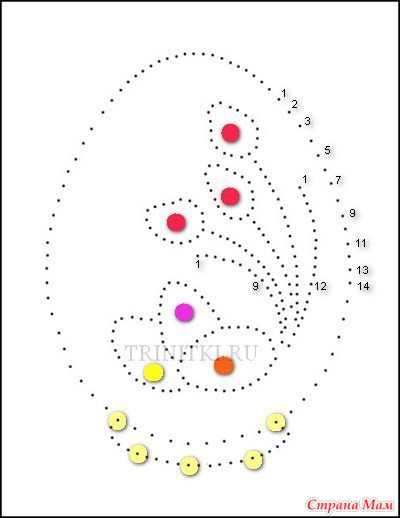 Выполните работу поэтапно в соответствии с заданиями:Перенести рисунок на лист картона.По контурам выполнить отверстия.Выбрать цвет ниток Заправить нитку в иголку, завязать узелокПриступить к выполнению задания, согласно схеме.